Об утверждении перечня должностей муниципальной службы в администрации муниципального района Пестравский Самарской области с высоким риском коррупционных проявленийВ целях выполнения положений Федерального закона от 25.12.2008 № 273-ФЗ «О противодействии коррупции», руководствуясь статьями 41, 43 Устава муниципального района Пестравский Самарской области, администрация муниципального района Пестравский Самарской области ПОСТАНОВЛЯЕТ:Утвердить прилагаемый перечень должностей муниципальной службы в администрации муниципального района Пестравский Самарской области с высоким риском коррупционных проявлений.Признать утратившим силу постановление администрации муниципального района Пестравский Самарской области от 06.11.2019 № 661 «Об утверждении перечня должностей муниципальной службы в администрации муниципального района Пестравский с высоким риском коррупционных проявлений».Опубликовать настоящее постановление в районной газете «Степь» и разместить на официальном Интернет-сайте муниципального района Пестравский.Контроль за выполнением настоящего постановления возложить на руководителя аппарата администрации муниципального района Пестравский (Гречкин А.А.).Глава муниципального района Пестравский                                                                                       С.В. ЕрмоловУварова Е.В. 8(84674) 22478Приложение к постановлению администрации муниципального района Пестравский Самарской областиот________№______ПЕРЕЧЕНЬ должностей муниципальной службы в администрации муниципального района Пестравский Самарской области с высоким риском коррупционных проявленийПРОЕКТАДМИНИСТРАЦИЯ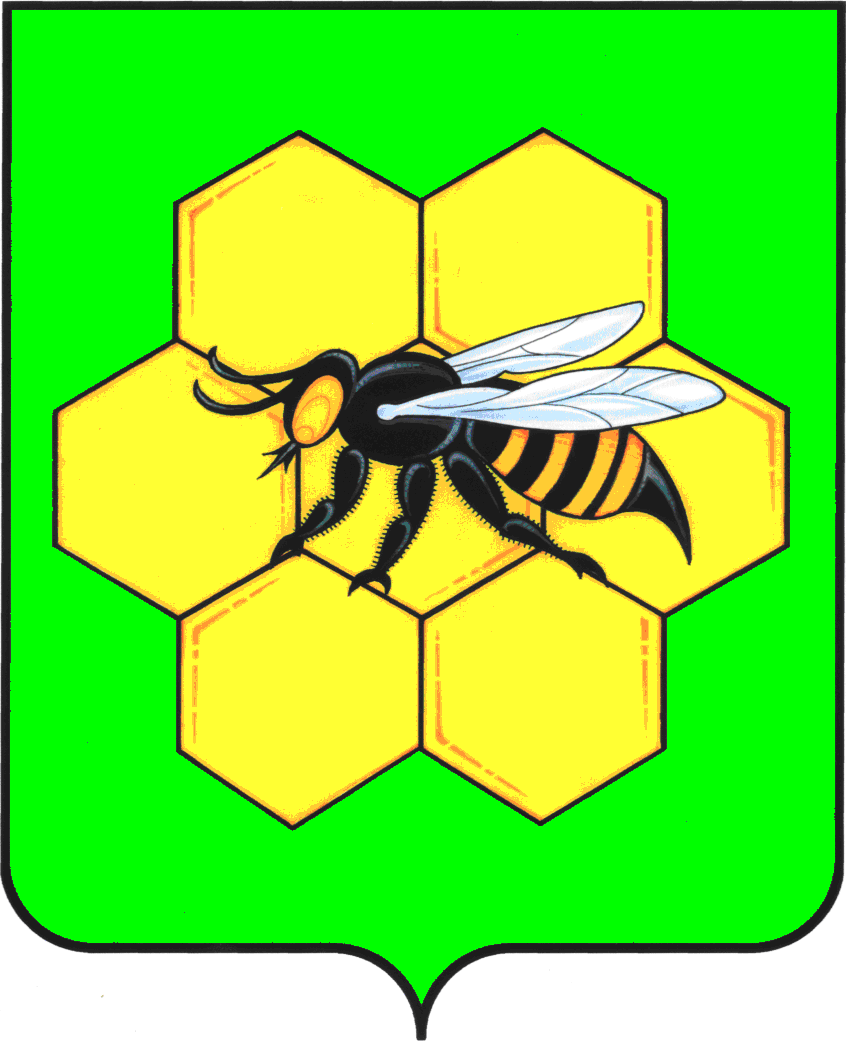 МУНИЦИПАЛЬНОГО РАЙОНА ПЕСТРАВСКИЙСАМАРСКОЙ ОБЛАСТИПОСТАНОВЛЕНИЕот _______________ №_____№ п/пДолжностьКоличество штатных единицГлава муниципального района Пестравский1Первый заместитель Главы муниципального района Пестравский1Заместитель Главы муниципального района Пестравский по социальным вопросам1Заместитель Главы муниципального района Пестравский по экономике, инвестициям и потребительскому рынку1Заместитель Главы муниципального района Пестравский по развитию сельского хозяйства1Заместитель Главы муниципального района Пестравский по капитальному строительству, архитектуре и развитию инженерной инфраструктуры1Заместитель Главы муниципального района Пестравский - руководитель аппарата администрации района 1Начальник архивного отдела администрации муниципального района Пестравский1Начальник мобилизационного отдела администрации муниципального района Пестравский1Начальник отдела ГО и ЧС администрации муниципального района Пестравский1Главный специалист администрации муниципального района Пестравский по закупкам1Главный специалист администрации муниципального района Пестравский по охране труда и технике безопасности1Главный специалист администрации муниципального района Пестравский по развитию потребительского рынка1Ведущий специалист мобилизационного отдела администрации муниципального района Пестравский1Главный специалист администрации муниципального района Пестравский по жилищным программам1Главный специалист администрации муниципального района Пестравский по  осуществлению  внутреннего муниципального финансового контроля и контроля в сфере закупок1Главный специалист администрации муниципального района Пестравский по осуществлениюмуниципального земельного контроля1Главный специалист администрации муниципального района Пестравский по муниципальному жилищному контролю1Главный специалист по охране окружающей среды администрации муниципального района Пестравский1Главный специалист, ответственный секретарь комиссии по делам несовершеннолетних и защите их прав администрации муниципального района Пестравский1